У К Р А Ї Н ААВАНГАРДІВСЬКА СЕЛИЩНА РАДАXLІХ сесія V скликанняР І Ш Е Н Н Я  №1323-Vвід 18 червня 2015 рокуВідповідно до Закону України «Про внесення змін до Податкового кодексу України та деяких законодавчих актів України щодо податкової реформи» від 28.12.2014 №71-VIII, враховуючи рекомендації Постійної комісії з питань бюджету та соціально-економічного розвитку, промисловості, підприємництва та регуляторної політики, торгівлі, громадського харчування та послуг, керуючись статтею 26 Закону України «Про місцеве самоврядування в Україні», Авангардівська селищна рада ВИРІШИЛА:1. Встановити на території Авангардівської селищної ради Одеської області на 2016 рік такі місцеві податки і збори:1.1. місцеві податки:1.1.1. податок на майно (в частині плати за землю, транспортного податку та податку на нерухоме майно, відмінне від земельної ділянки);1.1.2. єдиний податок.1.2. місцеві збори:1.2.1. туристичний збір;1.2.2. збір за місця паркування транспортних засобів.2. Секретарю селищної ради оприлюднити дане рішення в місцевих засобах масової інформації та/або на офіційному сайті Авангардівської селищної ради Овідіопольського району http://avangard.odessa.gov.ua.3. Контроль за виконанням рішення покласти на постійну комісію селищної ради з питань бюджету та соціально-економічного розвитку, промисловості, підприємництва та регуляторної політики, торгівлі, громадського харчування та послуг.Селищний голова                                                   С.ХрустовськийПро встановлення місцевих податків і зборів на території Авангардівської селищної ради Одеської області на 2016 рік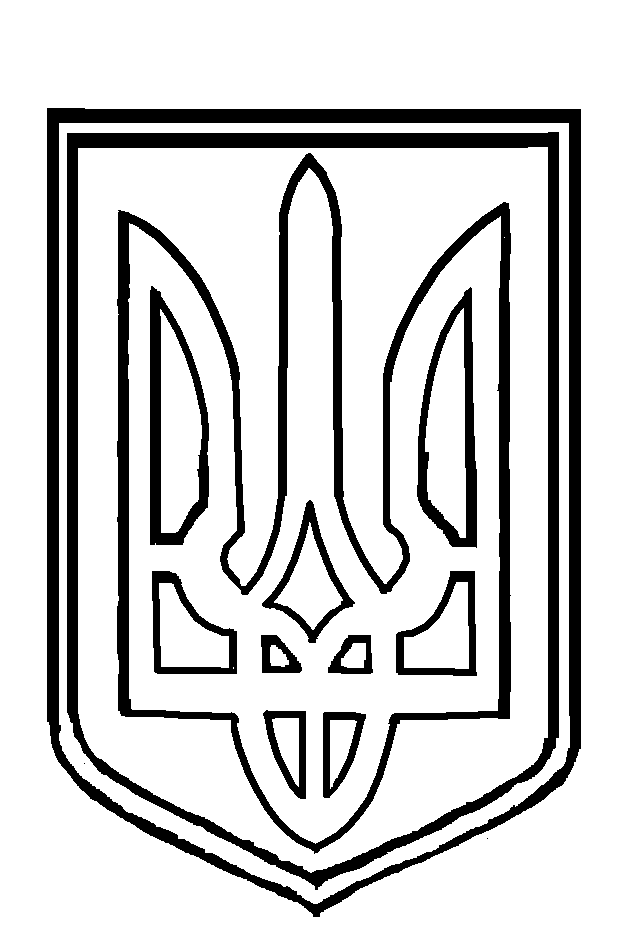 